Shefa Disaster and Logistics context.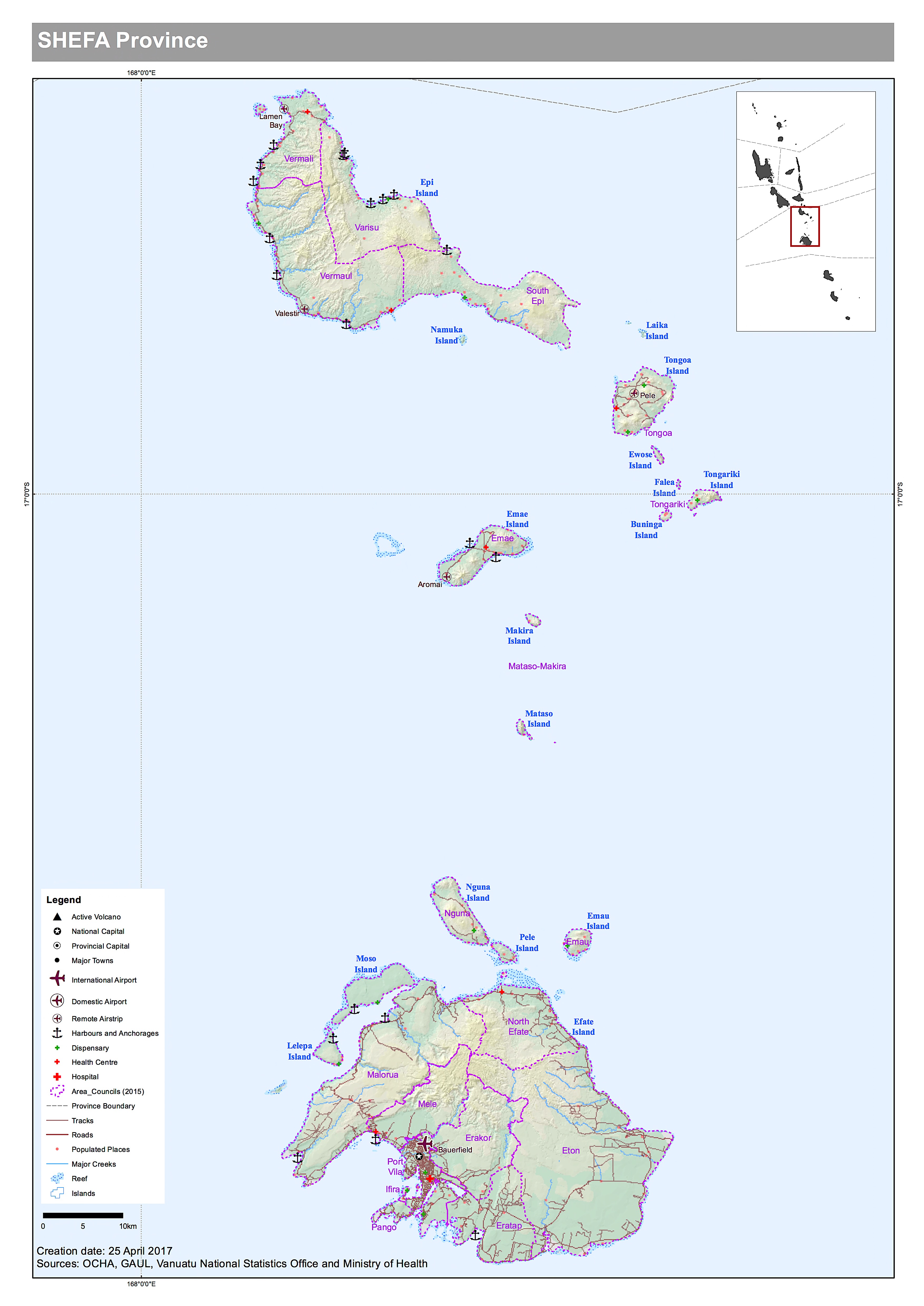 Port Vila in Efate is the primary logistics hub for Vanuatu and the location for National Government of Vanuatu Ministries. It has the largest population in Vanuatu. The following is the draft 2016 mini census data for Shefa, awaiting final validation:There is an International airport located 8 km from the international wharf and 6km from the National Disaster Management Office, where disaster response operations are coordinated from. All of the major Humanitarian response partners still have headquarters based in Port Vila, although many are winding back resources considerably after funding for TC Pam (2015) recovery ends this year.As the National Disaster Management Office resides in Efate, a Provincial Disaster Office has not been built here, however there are considerations of establishing the Shefa Provincial HQ  on Epi, to focus on Provincial government matters. If so, a Provincial Disaster Officer will be appointed and a PDO office constructed.Port Vila is more developed and has western infrastructure and housing. Electricity, mobile coverage and internet are good in the Port Vila region. This is not indicative of the rest of the island however, particularly to the north. Many dwellings have no electricity, running water and poor communications and is representative of a large area of Efate, who relies on local crops, and access to water. There are many communities from other islands who move to Efate and own no land. These communities can be quite vulnerable in times of disaster. The more developed style of housing in the Port Vila area, can mean buildings are more affected by cyclones and earthquakes than traditional built houses. Particularly if not built to cyclone standards.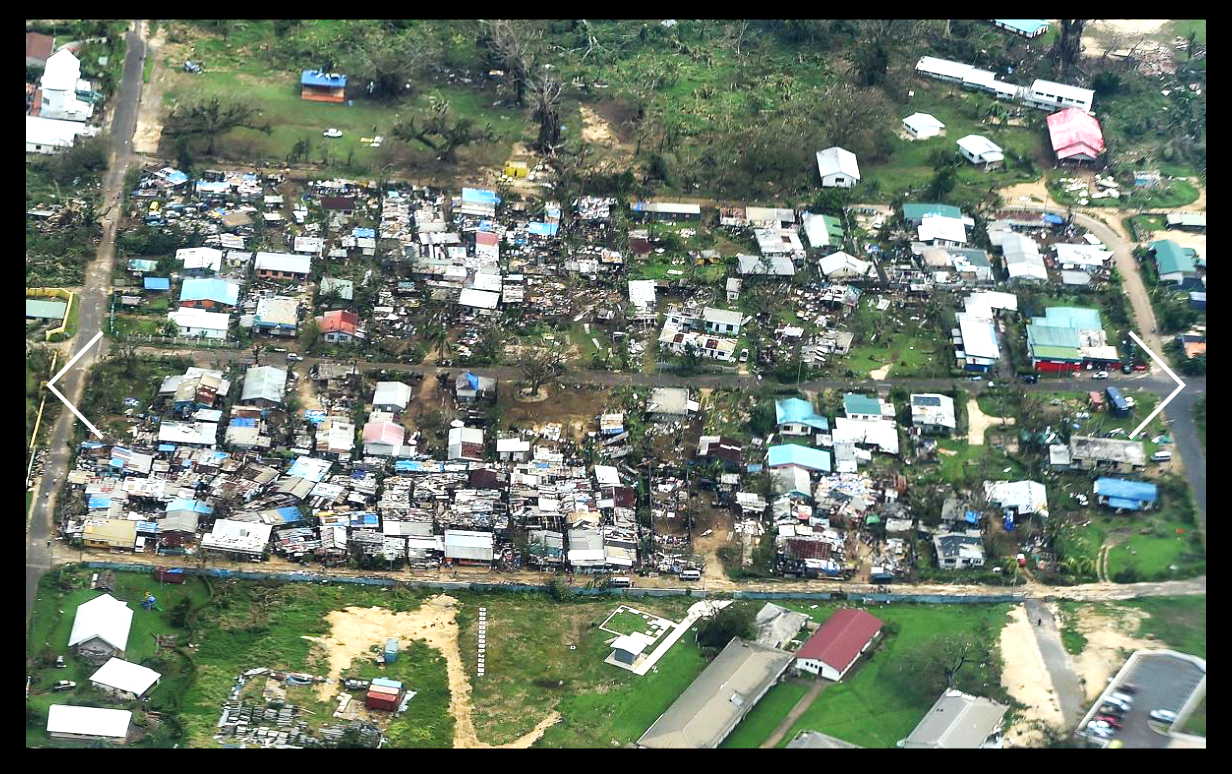 Photo: Aerial shot of Port Vila area post TC Pam with destruction of houses not built to cyclone standard.There is a paved ring road around the island. Following heavy rain and cyclones, the roads can be cut in several places, isolating villages. This occurred in TC Pam and the recent Category 2 TC Cook in 2017. Many areas are prone to flooding, with over 1000 people requiring voluntary evacuation during TC Cook. The Mainstreaming Disaster Risk Reduction project modelling predicted the flood zones in the Mele catchment area of Mele, Prima, Blacksands and Tagabe. Eratap, Pango and Teoma also had minor flooding requiring relocation of people, and should be included in future flood modelling.There are several inhabited small islands within the Port Vila area that are only a few minutes boat ride away: Iririki, Ifira, Erakor, Hideaway. Tsunami poses the biggest treat to these islands. To the north are the inhabited islands of Moso and Lelepa. These are a 15 – 20 minute boat ride across Havannah bay. Cyclones and drought have impacted the area but close proximity to Efate means these communities can cope better than other others in the Shepherds region.
The Shepherd Islands are a series of islands starting at the north of Efate up to Malampa province. Most of the islands have limited infrastructure. The smaller ones don’t have roads and have limited solar capacity and only one or two accessible entries through the reef to the villages. There are small airstrips on Emae, Tongoa and Epi. Travel to the other islands is by boat only.Cyclones floods, earthquakes, tsunamis and drought occur and the combination of TC Pam (2015), El Nino drought (2016) and TC Cook (2017) have resulted in failed back to back crops, and water shortages for the past few years on some islands. Matasso is quite vulnerable due to its arid low lying area between two high hills. The people were relocated after TC Pam. A lack of livelihood means most of the community aged between late teens to late 50’s leave to work in Port Vila, providing for remaining family. This further impacts as shelter and gardens cannot be restored well, evident during the El Nino assessment late 2016. Families were still living in tarpaulin emergency patched housing from TC Pam, and further shelter, and food assistance was coordinated by NDMO. The question of future sustainability on the island has been raised.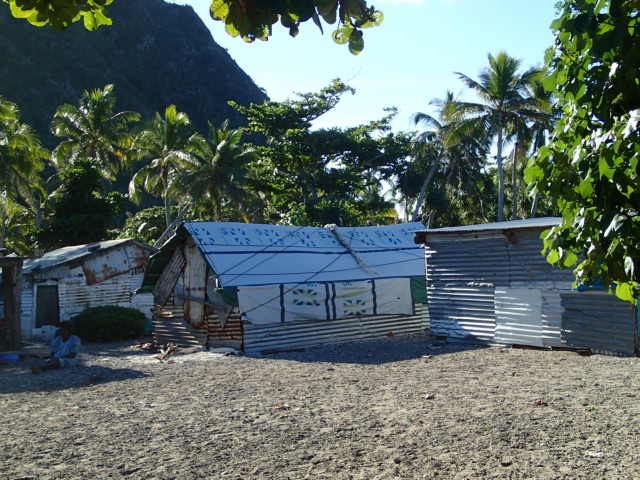 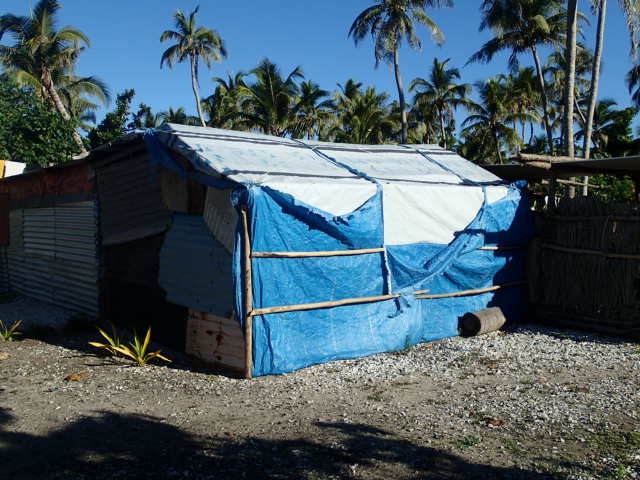 Photo 1 and 2. The low arid ground between the mountains where Matasso village is located, with tarpaulin patched housing 15 months after TC Pam.EfateAir TransportBauerfield airport is the only airport in Efate and services both international and domestic flights.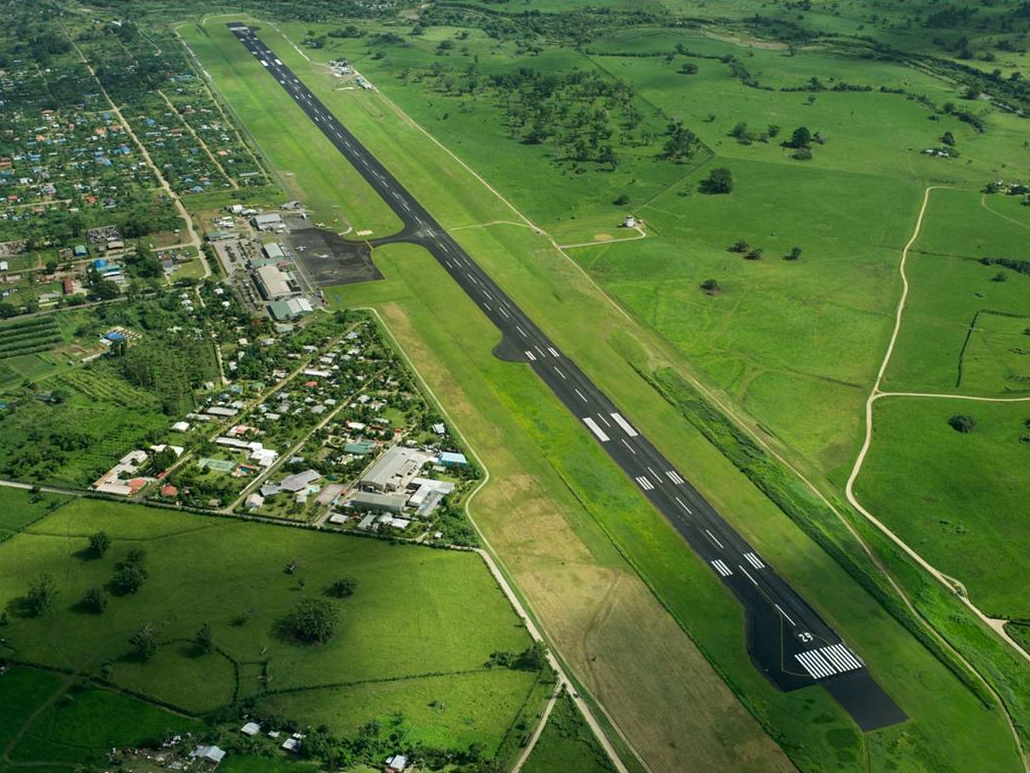 Civil Aviation is responsible for the regulatory arrangements of the airport, including the registering of Foreign aircraft. This is a requirement for any internatioanl aircraft who will remain in Vanuatu over a month.
Civil Aviation Department, Ministry of Infrastructure and Public Works UtilitiesTel.: +678 22819 Fax: +678 23783 Email: civav@vanuatu.com.vu Airport Vanuatu Limited manages the operations of the airport. This includes approval of non scheduled flights for emergency assistance. The AVL has all the information and links for applications approvals, terminal services and logistics agencies.Airports Vanuatu Limited| Bauerfield International AirportPO Box 131, Port Vila, Vanuatu, SW PacificEXT: 125 | Tel (+678) 25111 | Mobile: (+678) 5547402gmops@airports.vu | www.airports.vuInternational flightsThere are 7 airlines operating scheduled flights and connecting Vanuatu to 5 countries within the South West Pacific region.•	Air Vanuatu•	Virgin Australia•	Air New Zealand •	Solomon Airlines•	Fiji Airways•	Air New Guinea•	Air Calin (New Caledonia)Domestic and charter airlines.Sea transportThere are two international ports at Port Vila, Main wharf and Lapetasi Wharf. (previously International wharf and Star wharf). Lapetasi wharf will begin operations in October 2017.Main wharf Main wharf is the current port for cargo ships, cruise ships and tankers. It has one berth only. Cruise ships get priority and all other ships must sit at anchorage wait until the passenger ship departs. This results in delays for cargo offload and transport.Main wharf will be the dedicated Cruise ship wharf in 2018, once Lapetasi wharf is fully operational. There are plans to turn the current breakbulk/LCL cargo wharehouse into a Cruise ship terminal and market place. No fuel pumping infrastructure was built into the Lapetasi wharf so Main wharf will also receive tankers. They will give way to the Cruise ships util they depart.Lapetasi wharfLapetasi will transition as the dedicated cargo wharf for both International and domestic ships, commensing October 2017.Customs and Ifira Wharf Stevedoring will move offices onsite to the International area, Biosecuirty will remain at the Main wharf.Photo: Lapetasi wharf, with Main wharf in the background
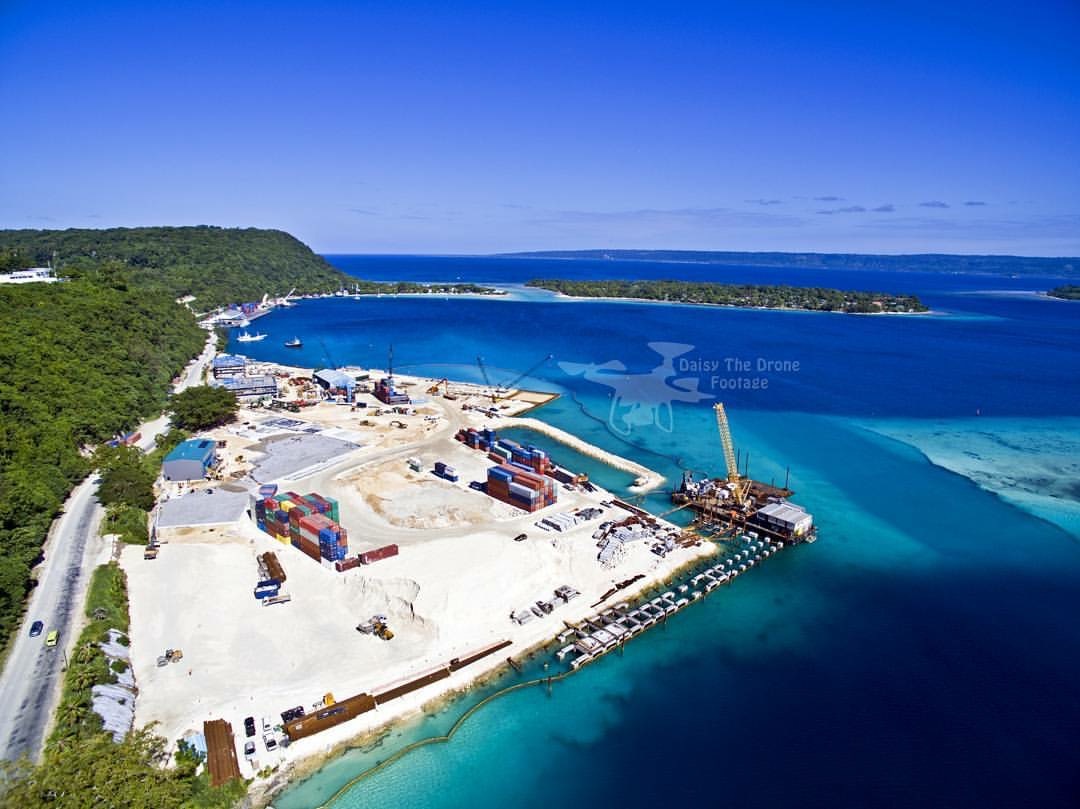 International shippingThere will 34 reefer sites and capacity to handle 30,000 TEU’s per annum with a 10 day dwell time. Take off capacity per day is approximately 300 containers.IWS has two reef stackers, forklifts and two side loader trucks that carry 20 and 40 foot containers. Ships must come geared with their own cranes to offload cargo. There are no gantries or mobile cranes on the wharf.Inter- island shipping.The following ships operate out of Port Vila.Ports for Efate and surrounding islands.Road transport
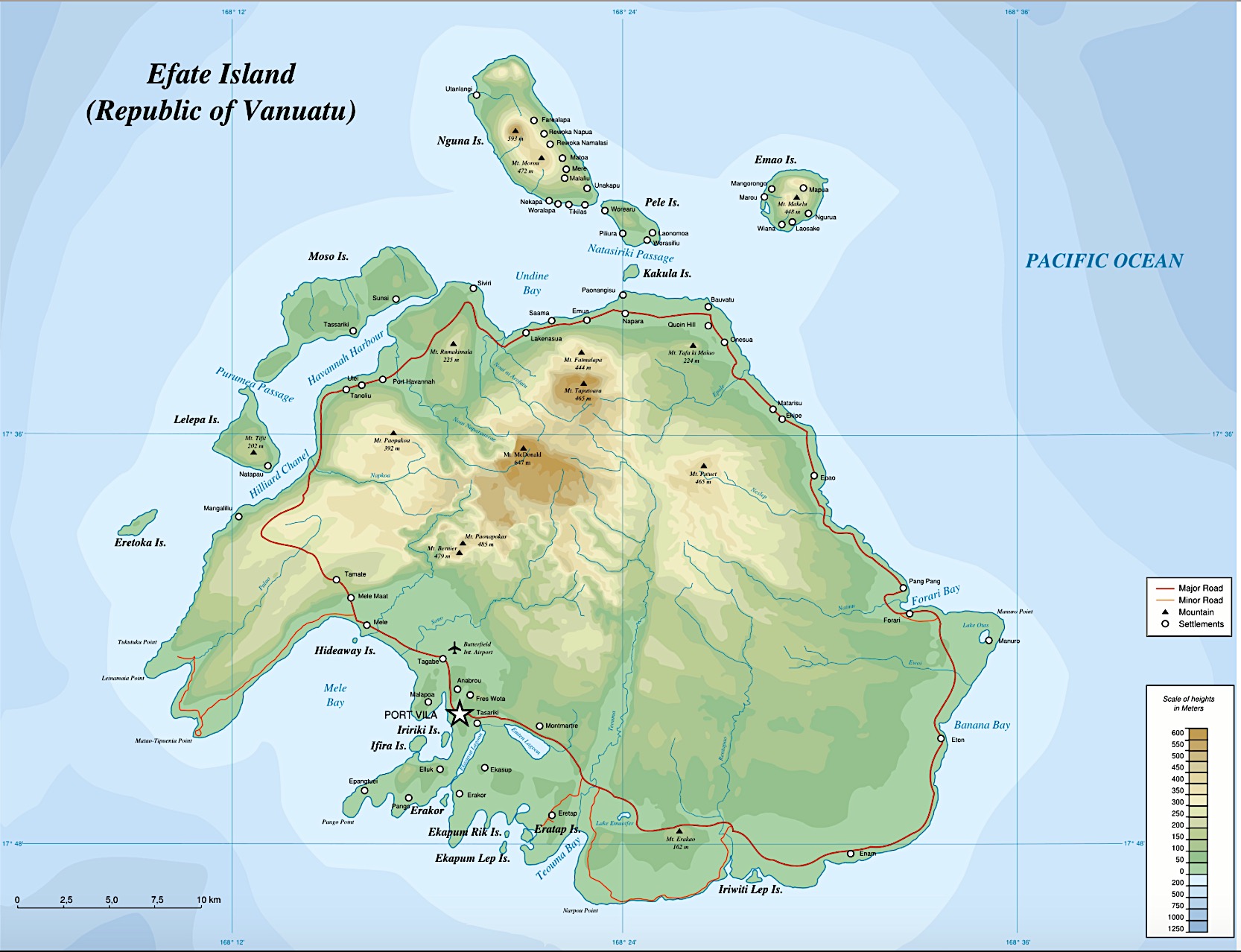 A sealed ring road runs around the island of Efate. Heavy rains have washed away roads and bridges in several locations during cyclones and floods, making the roads temporarily impassible in a few places. This means small communities may be cut off by road.One week after Category 2 TC Cook (that did not directly hit the island of Efate) the rivers were still across the roads in some locations, and public works had to fix the bridge at Ulei which was impassible. 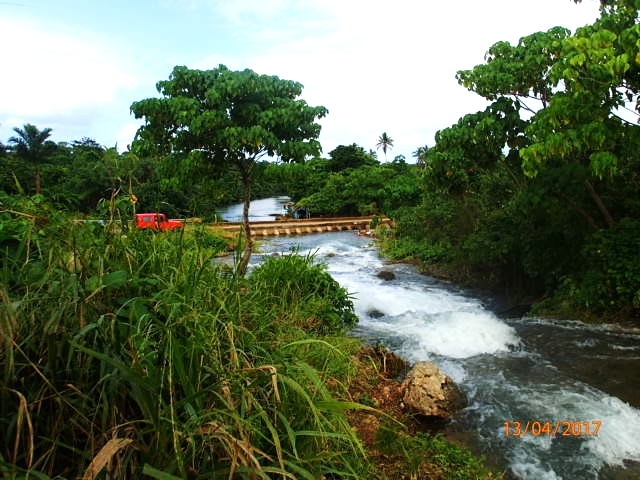 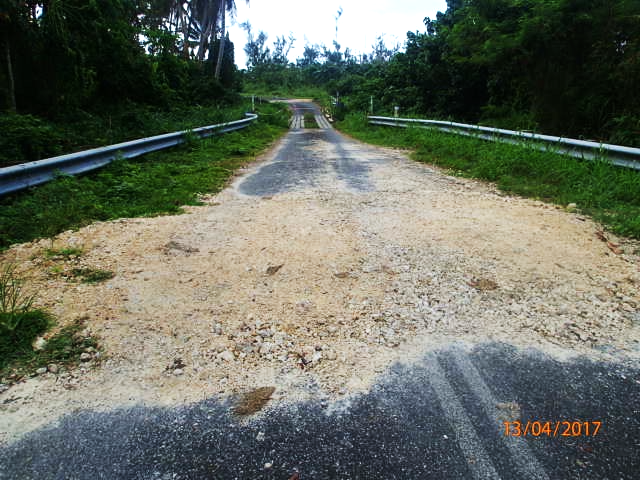 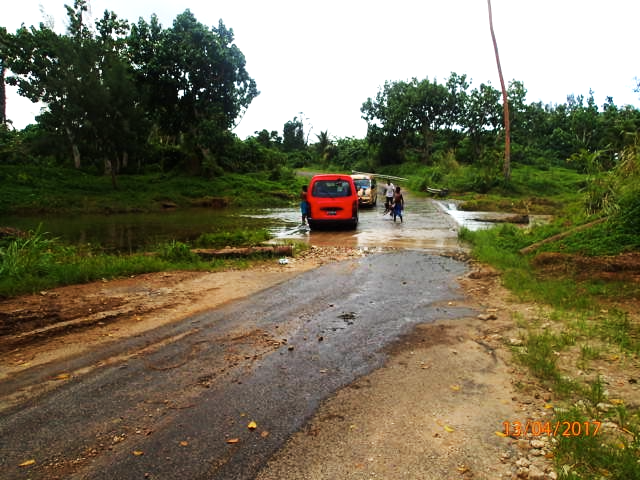 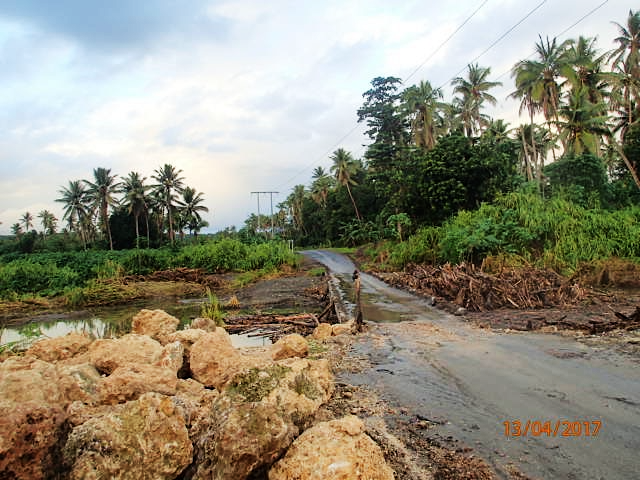 Photo: Efate ring road one week after TC Cook.In the event of continued heavy roads or large cyclone, communities from Ulei to Eton are in threat of being cut off for several days. Forari Bay (E) Havannah Harbour (W) and Emua Landing (N) are options for shipping supplies to communities within this area.Evacuation CentresNDMO in partnership with IOM is currently reviewing the standards of evacuation centres in Vanuatu, and identifying those evacuation centres that meet the standards.During TC Cook communities were flooded in the areas of Mele, Prima, Blacksands, Teouma, and Eratap. NDMO with the assistance of IOM and the VMF successfully evacuated approximately 1000 people to the following evacuation centres:Emergency StorageEmergency storage is difficult to find in Efate. NDMO has two MSU’s located at the office, two 40’foot containers and one 20’ foot container.NGO’s currently have their own storage space for operations and prepositioned items.WFP is working with NDMO to contruct a purpose built humanitarian warehouse for NGO’s to store prepositioned goods and for storage of surge relief items close to the wharf. 
Shepherd Islands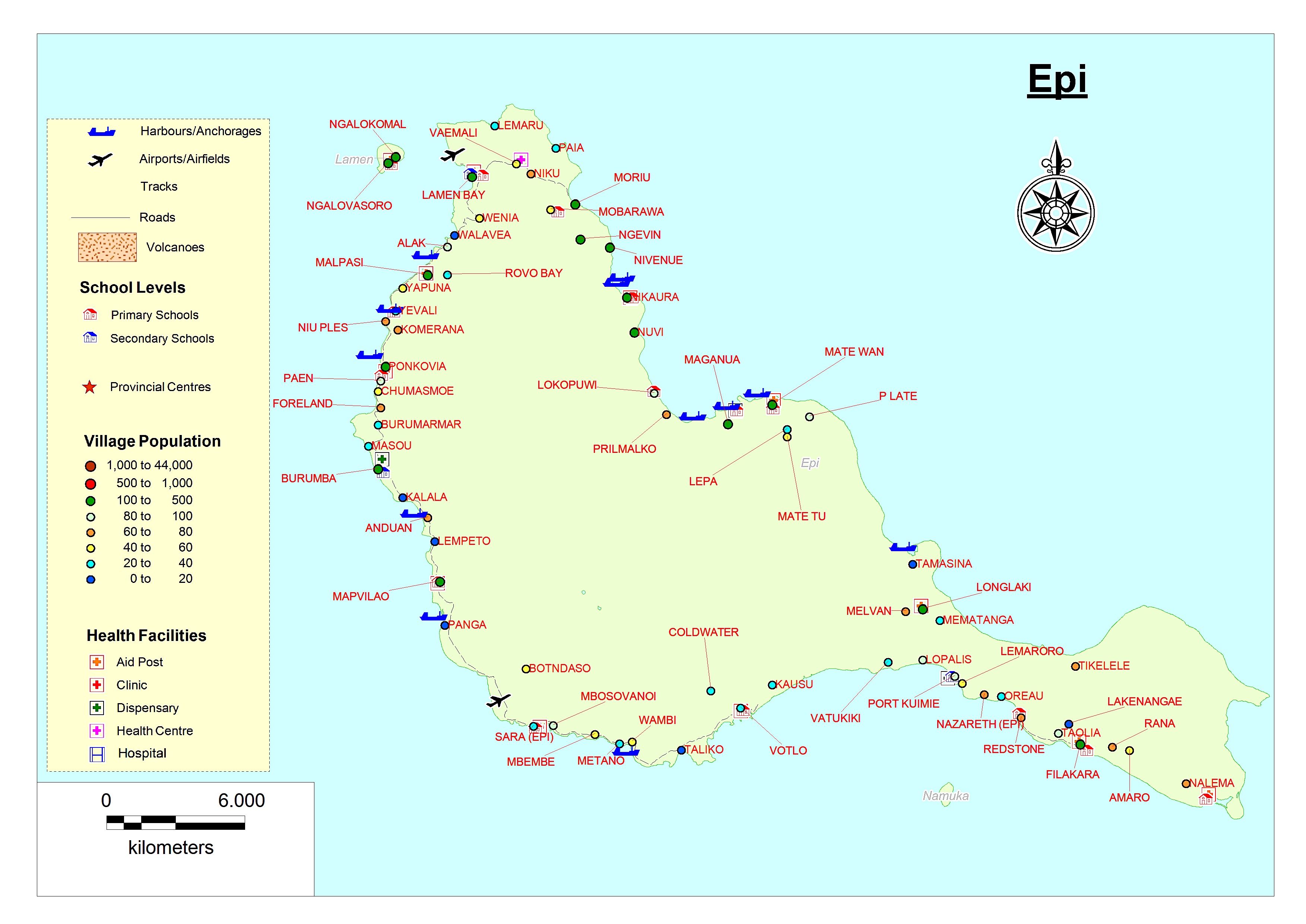 Only four of the Shepherd Islands have airstrips. Air Vanuatu and Belair service the islands.Airport transportReplace table and maps with logistics map when developedHelicopter landing spots.All islands have a football field where a helicopter could land.Sea transportThe following ships routinely service the Shepherd islands, however any ship travelling North may be able to drop supplies on the way to their intended destination.LC Freedom MV BrooklynLC UrataLC AustraderLC ValeryMV LepatiLara StarThere Road transport Fuel is 250vt -300vt/L.Roads are located on the islands of Epi, Emae, Tongariki and Tongoa.EpiRoad from Lamen Bay to Lokopuwi around North to east coast. Road is gravel and is 4WD accessible only.Road from Lamen Bay around west coast to Votlo, South of island is gravel. The Vanuatu Climate Adpation Program (VCAP) has a road project and cement slabs have been laid at river crossings and on steep hills making the road more useable during heavy rains.There are approximately fourteen 4WD trucks on the island. Three are based at Laman Bay. One at Nuvi (NE), one at Nikaura, Three at south Epi at Vilakara . Two trucks at Burumba, Three at Sara, (SW) One at Nelsons Bay.Transport costs from Lamen Bay to Lokopui 8500vt. From Nui Ples to Vilikara south Epi 25,000vt. Votlo to Lamen Bay 16,000vtEmaeBush ring road from airport to all communities and the bigger anchorages. There are six trucks on the island. One at the Health centre, one at Novo School. One at the airport privately owned. One at Marae. One at Makatea. One at Sangava.Transport cost 2000vt for single trip. All day 15,000vtTongoaBush ring road from Airport to all big communities.Major Evacuation centresEpiEpi High SchoolRovo Bay Shefa district office.Burumba High school.Port Quime Junior Secondary School (JSS)EmaeNovo schoolMarae community hall and evacuation centre.TongoaNambangasale JSSNew governant church TongarikiPrimary schoolBuningaPrimary schoolMakiraCommunity hallPrimary SchoolMatassoEvacuation centre.ProvinceProvinceArea CouncilSexSexSexSexSexProvinceProvinceArea CouncilMaleMaleFemaleNot statedNot statedTotal populationHHhh sizeShefavermalivermali983103210321032020153745.4Shefavermaulvermaul687696696696013832844.9Shefavarisuvarisu7577457457452415263514.3Shefasouth episouth epi735672672672014072336.0Shefanorth tongoanorth tongoa7257357357354215023514.3Shefatongarikitongariki49946446446419642144.5Shefamakimaemakimae546510510510010562244.7Shefangunanguna820810810810016303824.3Shefaemauemau34434134134106851524.5Shefamaloruamalorua1348122412241224925815324.9Shefanorth efatenorth efate1414142314231423028375715.0Shefamelemele2450248924892489049398505.8Shefaport vilaport vila1992919228192281922871392287,6435.1Shefaifiraifira503527527527210321696.1Shefapangopango1136117111711171023074635.0Shefaerakorerakor4105402840284028181341,5465.3Shefaerataperatap3855356235623562774241,4665.1Shefaetoneton1111100210021002421174055.2Provincial Disaster OfficerSecretary GeneralPlanning OfficerNot appointed yetMichel Kalworai sg@shefa.vu	546-3952Ian Kalsuak iankalsuak@shefa.vu 	535-5974Airport NameCoordinatesCapacity Runway TypeBauerfield InternationalLat S 17 41 57Long E 168 19 11 Daily flights 737 to 767 aircraft, C17 under load restriction.Upgrade end of 2018 will enable 787, and airbus 350 capacity.Asphalt2,600 m x 45 m OperatorModelPaxPayload (Kg)GrossMax (kg) Rates VtContactAir VanuatuFly to all islandsDomestic freightPV to SantoPV to TannaPV to Norsup Tanna to PVTAnna to Santo131/kg 118/kg107/kg131/kgPassenger13920200Cargo 
PORT VILA 22308domestic.cargo@airvanuatu.com SANTO 37565cargo.pekoa@airvanuatu.comAir TaxicharterBN2A Islander9750 95,000/ hrMeliana5544206info@airtaxivanuatu.comAir TaxicharterCessna 2076600Meliana5544206info@airtaxivanuatu.comAir TaxicharterCessna 2065500Meliana5544206info@airtaxivanuatu.comAir TaxicharterCessna 2065500Meliana5544206info@airtaxivanuatu.comUnity AirlinescharterPiper Chieftan9850Tony24475/ 7744475
unity-airlines@vanuatu.com.vuUnity AirlinescharterBN2A Islander865080,000/ hrTony24475/ 7744475
unity-airlines@vanuatu.com.vuUnity AirlinescharterBN2A Trilsander91300Tony24475/ 7744475
unity-airlines@vanuatu.com.vuBel AirBN2A IslanderShefa, Sanma, Penama, Malampa, (Gaua – only in Torba; No service to Tafea)9650Norma2998355512907741753airways@belair.vuAir SafariGA8 Airvan8?MatthewNastasia7745207554520777452065545206flights@airsafaris.vuVanuatu HelicopterAS350BA Squirrel Medical evac capabilityRobinson R66Robinson R44 Clipper ll443600 (120 knots)450 (120 knots)400 (100 knots)210012251134157,500/hr135,000vt/hrAndy2502277 44106772 4354sat phone00 881 6 314 5054500 881 6 224 3305500 881 6 314 48861info@vanuatuhelicopters.com andy@vanuatuhelicopters.comhttp://www.vanuatuhelicopters.com/vanuatu-robinson-R44-robinson-R66-__I.7373Melanesian AirBN2 Islander9650(5hrs fly time)+678 7112388Atu FinauMelanesian AirAztec5650(5hrs fly time)+678 7112388Atu FinauMedivac Private(not available until July 2017)Medivac Drs and nurses in VilaState of the art medical equipped aircraft with direct vital sign equipment linked to Australian hospitals.2 paxand medstaff+678 7112388Atu FinauPort and marine proceduresStevedoringPort Vila Port and Marine DepartmentPhone : +678 22339Fax : +678 22475Ifira Wharf and Stevedoring Russell Mitchell(678) 25 478Mob: (678) 5567722Fax: (678) 25934Email:gm@ifira.com.vuManu LabanPh 5552 109Email: opsuper@ifra.com.vuConventional Berth1280mLong10.5m deep along side Main wharf shears off to around 20mInternational Berth1200m long13m deep along side salent features give capacity for ships 250m LOADomestic Berth1130m x 20m13m deep along side salent features give capacity for ships 250m LOAShip NameContactsCapacity tonnageIsland routeNotes MV Island Claws 29222Paama7788510Ambrymshippingandservices@belair.vu PentecostSanto  LC Brisk/LC Tina 7788712PaamaWeekly routine Rebecca.jonas@silentworld.com.au Ambrym Vt 8000 per cubicPentecost Vt 9000 per cubicAmbae Vt 9000 per cubicSanto  Vt 9000 per cubicLC Sarafenua  24135PaamaDepending on cargoVt.8,000 per cubic VT.90,000 in an hour (44 hours) charter merinok@ifira.com.vu  250AmbrymDepending on cargoVt.8,000 per cubic VT.90,000 in an hour (44 hours) charter PentecostDepending on cargoVt.8,000 per cubic VT.90,000 in an hour (44 hours) charterAmbaeDepending on cargoVt.8,000 per cubic VT.90,000 in an hour (44 hours) charterSantoDepending on cargoVt.8,000 per cubic VT.90,000 in an hour (44 hours) charterMalekulaDepending on cargoVt.8,000 per cubic VT.90,000 in an hour (44 hours) charter Big Sista 5683622 Small Epi Weekly routinePaamaMalekulaMalekulaSantoVanuatu Ferry26999MalekulaWeekly routine7762064Santo5907247TannaOnce per monthcontact@vanuatu-ferry.com Vanuatu CargoSanto Weekly routineMalekulaPentecost Ambae MV Lawilin (prev Moaika)7776079; 5456226Tanna Weekly routinelawilinshippingservices@gmail.com  MV Touaraken 1 29873Supercargo 600TannaWeekly routine5656689Erromangomvtouaraken@gmail.comAneityumAniwaFutunaLC Touaraken 2  predominately PV- Tanna direct)7777926Tanna MV Brooklyn/LC Freedom 23745 / 7764964 / 5436689 Jinny 7118414Shepherd islandsAmbrymDepending on cargosearoadservices@gmail.com PentecostAmbaeSanto LC UrataAlexi5661111Super cargoShepherds groupDepending on cargoCan be charteredUratashipping@gmail.comBanksMV Kawale36530&Twice a yearmail@lcmstore.comTorres Grouplocm@vanuatu.com.vuLC Tiwi tradersCan be chartered5722064 ; 5368267tiwitrader2016@gmail.com Super cargo Tafea islandsVt 8,000 per cubicLC ValerieCan be chartered22985/ Fax 23020Epi Malekula
SantoMV LepatiEmaeEpiVt 400 per boxEpi DreamEpiLC Austrader5323849dseule@lcasutrader.com.vu180TAll TafeaShepherdsAll MalampaAll PenamaOne People5631604250T170 paxTanna Santo Malekula8,500 vt/m3LC Bejida252555952664salinshippingservices@52TTanna SantoMalekula,PentecostPort NameLocation/CoordinatesTypeEfateEfateEfateInternational Wharf(SW)17.45.24.06S168.17.54.07EWharf. Main port for Vanuatu. Erakor jetty17.46.07 S168.18.25EBanana boat wharf for transport to Erakor island.Iririki jetty17.44.30S 168.18.49EBanana boat jetty for access to Iririki and Ifira islands.Mele Bay17.41.32S168.16.00EAnchorage. Protected bay for large shipsLelepa Landing17.36.32S168.14.26EJetty for banana transport to Lelepa and Eratoka island.Gideons landing17.34.40S168.14.26EBanana boat jetty for transport to SW side Moso Island.Port Havannah (NW)17.34.14S168.15.10EAnchorage. Protected area for yachts.Moso Landing17.32.03S168.17.27EBanana boat jetty for transport to SE side of Moso islandEmua Landing 17.32.11S168.23.10EBanana boat jetty for access to Pele, Nguna, Emao, and Shepherd islandForari Wharf17.40.58S 168.32.59EWharf destroyed. Old manganese mine.  Good anchorage for access to communities cut off in floods. Eratap Council HallPakarua Church, AgathisEratap Nasarian ChurchAOG, TebakorEratap SchoolMommon Church N0 2Muslim centre, BladinierAnglican Church, TagabeEnam, PangoEpaoto Church, Freshwota 1Wan Smol Bag, TagabeEpaoto School, Freshwota 1Ohlen Fresh Win SDAAirport NameCoordinatesCapacity Runway TypeLaman Bay(NW Epi)Lat S 16 35 20 Long E168 09 10  Y12, Twin otter, islanderTue, Wed, Fri, Sat820m x 18mGrass on soil/sandValesdir(S Epi)Lat S 16 48 04 Long E168 10 14  Y12, Twin otter, islanderTues, Wed, Fri, Sat1050m x 26mGrass on coral/soilEmaeLat S 16 53  42 Long E168 20 20  IslanderMon, Wed, Thu, Fri785m x 30mGrass on soilTongoaLat S 16 53 42 Long E168 32 40 IslanderMon, Tue ,Fri, Sat840m x 23mGrass on SoilPort NameLocation/CoordinatesTypeMatassoMatassoMatassoMatasso portLat: 17.15.35SLong: 168.35.07ELanding craft on the reef in low seas.MakiraMakiraMakiraMakira portLat: 17.07.51SLong: 168.25.43ELanding craft on the beach. EmaeEmaeEmaeSulua(NW)Lat: 17.03.22SLong: 168.22.10ELanding craft. Main port used by cargo ships.Worarana(E)Lat: 17.03.53SLong: 168.23.44ELanding craft. Protected bay for large ships. Best port to access Novo Borading school.MaraeLat: 17.02.18SLong: 168.22.145ELanding craft. Main port for large trucks and machinery.BuningaBuningaBuningaBuninga portLat: 17.01.08SLong: 168.35.07EAnchorageTongarikiTongarikiTongarikiTongariki portLat: 17.00.37SLong: 168.37.33EAnchorage TongoaTongoaTongoaPanitaLat: 16.55.02SLong: 168.53.31ELanding craftRavengaLat: 17.53.02SLong: 168.53.31ELanding craftEpi – Philip Meto to advise from TC Cook reviewEpi – Philip Meto to advise from TC Cook reviewEpi – Philip Meto to advise from TC Cook reviewLaman Bay(NW)Lat. 16*35’23.06SLong. 168*09’50.25EWharf- less than 20T ship. Main port for Epi.AlakLanding craftMalpasiLanding craftKomeranaAnchorageRovoliuAnchorageNelsons Bay (SW)Landing craftValesdir PortSmall wharf for banana boat.MetanoAnchorageVotlo (S)Landing craftPort Kuimie (S)Landing craftTamasina (SE)Landing craftMaganuaLanding craftPril